ArRahmah Islamic Institute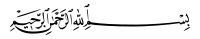 Advance Taleem ul Quran Course 2019Open Book Assignment Juz 2Mail to:  assignment.advtq19@gmail.comName:                                                          Date:                                                                                               Group Leader name:                                   State/country:Neatness ١ - "امت وسط" کا کیا معنی ہے ؟ب - امت وسط ہونے کی وجہ سے ہماری کیا ذمہ داری ہے ؟ج - آپ امت وسط کی فرد ہونے کی حیثیت سے اس آیت پر عمل کیسے کریں گی ؟________________________________________________________________________________________________________________________________________________________________________________________________________________________________________________________________________________________________________________________________________________________________________________٢ - "تحویلے قبلہ" سے کیا مرد ہے؟__________________________________________________________________________________________________________________________________________٣ - آیت ١٤٨ کی روشنی میں غور کرکے لکھیں کی آپ کا قبلہ کیا ہے؟ کیا یہ ہی درست قبلہ ہے؟__________________________________________________________________________________________________________________________________________٤ - مشکل حالات میں مومنوں کو کن ٢ چیزوں سے مدد لینی چاہیے؟ یہ مدد کیسے لی جائے گی؟________________________________________________________________________________________________________________________________________________________________________________________٥ - اللہ سبحان و تعالیٰ انسان کو کن چیزوں سے آزماتا ہے اور ان آزمائشوں میں ہمیں کیا کرنا چاہیے ؟________________________________________________________________________________________________________________________________________________________________________________________٦ - جو اللہ سبحان و تعالیٰ کی دی ہوئی رہنمائی کو چھپاتے ہیں اسکی سزا کیا ہے  )5 سزا لکھیں( اور وہ کیسے اس سزا سے نکل سکتے ہیں ؟کیا آپ تک جو اللہ سبحان و تعالیٰ کی کتاب سے پہنچا ہے آپ اسے چھپاتی تو نہیں ؟________________________________________________________________________________________________________________________________________________________________________________________________________________________________________________________________________________________________________________________________________________________________________________وَمِنَ ٱلنَّاسِ مَن يَتَّخِذُ مِن دُونِ ٱللَّهِ أَندَادٗا يُحِبُّونَهُمۡ كَحُبِّ ٱللَّهِۖ -  ٧ آیت کے اس حصّے سے آپ کیا سمجھتی ہیں ؟________________________________________________________________________________________________________________________________________________________________________________________٨ - شیطان کی اتباع نہ کرو  کہنے کی بجاے یہ کیوں کہا گیا کی اسکے قدموں کی اتباع نہ کرو________________________________________________________________________________________________________________________________________________________________________________________٩ - آج فحاشی کے کون کونسے طریقے ہمارے معاشرے میں رائج ہے؟ کیا میرا گھر اس سے پاک ہے؟________________________________________________________________________________________________________________________________________________________________________________________١٠- اللہ سبحان و تعالیٰ پر کیسے وہ بات بولی جاتی ہے جسکا علم لوگوں کو نہیں ، مثال دے کر بتائیں__________________________________________________________________________________________________________________________________________١١ - اللہ سبحان و تعالیٰ کی بات کو ماننے سے انکار کے لئے ہمیشہ سے لوگوں کا کیا بہانہ رہا ہے ؟____________________________________________________________________________________________١٢ - آیت ١٧٣ کی روشنی میں حرام چیزوں کی مختصر تشریح کریں. یہ کن حالات میں جائز ہو جاتی ہے ؟________________________________________________________________________________________________________________________________________________________________________________________________________________________________________________________________________________________________________________________________________________________________________________١٣ - قصاص میں زندگی کیسے ہے ؟__________________________________________________________________________________________________________________________________________١٤ - اس پارہ میں جتنی آیات منسوخ ہیں انکے نمبر لکھیں____________________________________________________________________________________________١٥ - کن لوگوں کو روزے رکھنے کی ضرورت نہیں اور وہ صرف فدیہ دے دیں تو کافی ہے؟    کن لوگوں کو روزے کی رخصت ہے مگر بعد میں رکھنے ضروری ہے ؟    روزے کا فدیہ کیا ہے؟________________________________________________________________________________________________________________________________________________________________________________________________________________________________________________________________________________________________________________________________________________________________________________١٦ - مرد عورت کا اور عورت مرد کا لباس کیسے ہیں؟ 5 پوئنٹس لکھیں____________________________________________________________________________________________________________________________________________________________________________________________________________________________________________________________________________________١٧ - آیت ١٨٨ کی روشنی میں باطل مال کونسا ہے؟   وہ کونسے طریقے ہیں جن سے کمایا ہوا مال باطل ہو جاتا ہے؟ کوئی سے ١٠ طریقے لکھیں____________________________________________________________________________________________________________________________________________________________________________________________________________________________________________________________________________________١٨ - آیت ١٩٠ کے مطابق کیا ہر کافر کو قتل کر دینا چاہئے ؟ اپنے جواب کی دلیل دیں__________________________________________________________________________________________________________________________________________١٩ - کسی کو حج یا عمرہ کے راستے سے روک دیا جائے تو وہ کیا کرے ؟__________________________________________________________________________________________________________________________________________٢٠ - جو حج کو جائے انکے لئے کونسی ٣ چیزیں ممنوع ہیں مختصراً بیان کریں اور کونسی چیز ساتھ لے جانے کی تاکید ہے ؟______________________________________________________________________________________________________________________________________________________________________________________________________________________________________٢١ -  آیت ٢٠٠ - ٢٠١ کی روشنی میں کیا دنیا مانگنا درست نہیں ہے؟ حسنہ سے کیا مراد ہے؟______________________________________________________________________________________________________________________________________________________________________________________________________________________________________٢٢ - آیت ٢٠٧ کی روشنی میں اپنے نفس کو اللہ سبحان و تعالیٰ کے لئے کیسے بیچا جاتا ہے ؟__________________________________________________________________________________________________________________________________________٢٣ - دین میں پورے داخل ہونے سے کیا مراد ہے ؟__________________________________________________________________________________________________________________________________________٢٤ - آیت ٢١٤ کی روشنی میں بتائیں کی جنّت کا راستہ مشکل ہے یا آسان ؟ اور کیوں؟__________________________________________________________________________________________________________________________________________٢٥ - آیت ٢١٦ کی روشنی میں ہمیں اپنی زندگی کے لئے کیا رہنما اصول ملتا ہے ؟ کیسے میں اس پر عمل کروں گی ؟________________________________________________________________________________________________________________________________________________________________________________________٢٦ - آیت ٢١٧ میں فتنے سے مراد کیا ہے؟ یہ کیسے قتل سے بڑا ہے؟________________________________________________________________________________________________________________________________________________________________________________________٢٧ - مرتد کی سزائیں بیان کریں____________________________________________________________________________________________٢٨ - کن سے مسلمان مردوں اور عورتوں کے لئے نکاح کرنا منع ہے اور کیوں ؟____________________________________________________________________________________________٢٩ - عورت کو مرد کی کھیتی کہا گیا ہے، اس میں عورت کے لئے کیسے اعزاز ہے؟حیض کے دوران میاں بیوی کے تعلق میں کیا کیا منع ہے اور کس کی اجازت ہے ؟________________________________________________________________________________________________________________________________________________________________________________________________________________________________________________________________________________________________________________________________________________________________________________٣٠ - کن قسموں پر پوچھ ہوگی ؟ قسم کا کفّارہ کیا ہے؟__________________________________________________________________________________________________________________________________________٣١ - ایلا  کیا ہے ؟ مرد زیادہ میں زیادہ کتنی مدّت تک عورت سے دور رہ سکتا ہے ؟ اس کے بعد عورت کے پاس کیا راستہ ہے ؟__________________________________________________________________________________________________________________________________________٣٢ - طلاقِ مرتان سے کیا مراد ہے؟ اس کے بعد آدمی کے پاس کیا ٢ راستے ہیں ؟____________________________________________________________________________________________٣٣ - طلاقِ رجعی، طلاقِ بائن اور  طلاقِ مغلظہ کس کو کہتے ہیں ؟حیض والی، حاملہ اور جس کو حیض نہیں آتا ان تینوں کی عدّت لکھیں اور طلاقِ رجعی اور طلاقِ مغلظہ والی کہاں عدّت گزاریں گی ؟______________________________________________________________________________________________________________________________________________________________________________________________________________________________________________________________________________________________________________________________________________________________________________________________________________________________٣٤ - حلالہ کس کو کہتے ہیں؟ شریعت کی نظر میں یہ کیسا ہے؟__________________________________________________________________________________________________________________________________________٣٥ - آیت ٢٣١ میں اللہ سبحان و تعالیٰ کی آیات کو مذاق بنانا کیا ہے ؟__________________________________________________________________________________________________________________________________________٣٦ - آیت ٢٣٣ کی روشنی میں رضاعت کی مدّت کتنی ہے ؟ والد اور والدہ کو بچے کی وجہ سے کیسے تکلیف دی جاتی ہے ؟دودھ پلانے کی کیا اہمیت اس آیت سے معلوم ہوتی ہے ؟____________________________________________________________________________________________________________________________________________________________________________________________________________________________________________________________________________________٣٧ - بیوہ کی عدّت کیا ہے ؟ عدّت کے دوران اسکے لئے کیا کچھ ممنوع ہے اور کونسے کام وہ کر سکتی ہے ؟ کیا بیوہ کو عدّت میں نکاح کا پیغام دیا جا سکتا ہے ؟________________________________________________________________________________________________________________________________________________________________________________________________________________________________________________________________________________________________________________________________________________________________________________٣٨ - صلوة وسطیٰ  سے مراد کونسی نماز ہے ؟ اس کی اہمیت پر ٢ حدیث لکھیں ______________________________________________________________________________________________________________________________________________________________________________________________________________________________________٣٩ - جس لڑکی کو رخصتی سے پہلے ہی طلاق ہو جائے یا وہ بیوہ ہو جائے تو اسکی عدّت کی مدّت کیا ہے؟ دونوں حالات میں اسکا مہر کیا دیا جاےگا ؟______________________________________________________________________________________________________________________________________________________________________________________________________________________________________٤٠ - آیت ٢٣٧وَأَن تَعۡفُوٓاْ أَقۡرَبُ لِلتَّقۡوَىٰۚ وَلَا تَنسَوُاْ ٱلۡفَضۡلَ بَيۡنَكُمۡۚ   میں آپ کیسے عمل کرنے کا سوچتی ہیں؟  ____________________________________________________________________________________________________________________________________________________________________________________________________________________________________________________________________________________جزاك اللهُ خيراً